"Μαθαίνω για τα Δάση"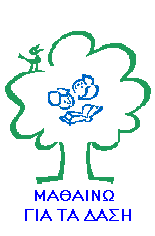 Αίτηση ΣυμμετοχήςΔίκτυο εγκεκριμένο από το Υπουργείο Παιδείας Έρευνας & Θρησκευμάτων,σύμφωνα με την Απόφαση υπ’ αρ. πρωτ.:  223916/Γ7/30-12-2016Σχολείο: Διεύθυνση:							TK:	Τηλέφωνο: 	                 					Φαξ:Ηλεκτρονικό ταχυδρομείο: Υπεύθυνος Εκπαιδευτικός: Ειδικότητα:Τηλέφωνο: 						Ηλεκτρονικό ταχυδρομείο: Τίτλος Προγράμματος: Δασική έκταση που θα πραγματοποιηθούν οι δραστηριότητες του προγράμματος: Συνεργαζόμενοι φορείς:Ο Συντονιστής εκπαιδευτικός                                                Ο Διευθυντής του Σχολείου